ПОСТАНОВЛЕНИЕ«28» сентября 2022  года № 25О присвоении адресаРуководствуясь Федеральным законом от 06.10.2003 №131-Ф3 «Об общих принципах организации местного самоуправления в Российской Федерации», Федеральным законом от 28.12.2013 №443-Ф3 «О федеральной информационной адресной системе и о внесении изменений в Федеральный закон «Об общих принципах организации местного самоуправления в Российской Федерации», Правилами присвоения, изменения и аннулирования адресов, утвержденными Постановлением Правительства Российской Федерации от 19.11.2014 №1221, Приказом Минфина России от 05.11.2015 №171н «Об утверждении Перечня элементов планировочной структуры, элементов улично-дорожной сети, элементов объектов адресации, типов зданий (сооружений), помещений, используемых в качестве реквизитов адреса, и правил сокращенного наименования адресообразующих элементов», ПОСТАНОВЛЯЮ:Присвоить следующий адрес:1.1. Земельному участку, с кадастровым номером 02:42:120103:262, находящемуся по улице Советская под «Мемориальный комплекс»:  Российская Федерация, Республика Башкортостан, Салаватский муниципальный район, сельское поселение Первомайский сельсовет, село Первомайский, улица Советская, земельный участок 10а.Контроль за исполнением настоящего Постановления оставляю за собой.Глава сельского поселения                                                         Г.З. ЖашковскаяБашкортостан РеспубликаhыСалауат районымуниципаль районынынПервомай ауыл советы452480, Первомай ауылы,Совет урамы, 9 Тел. (34777) 2-75-71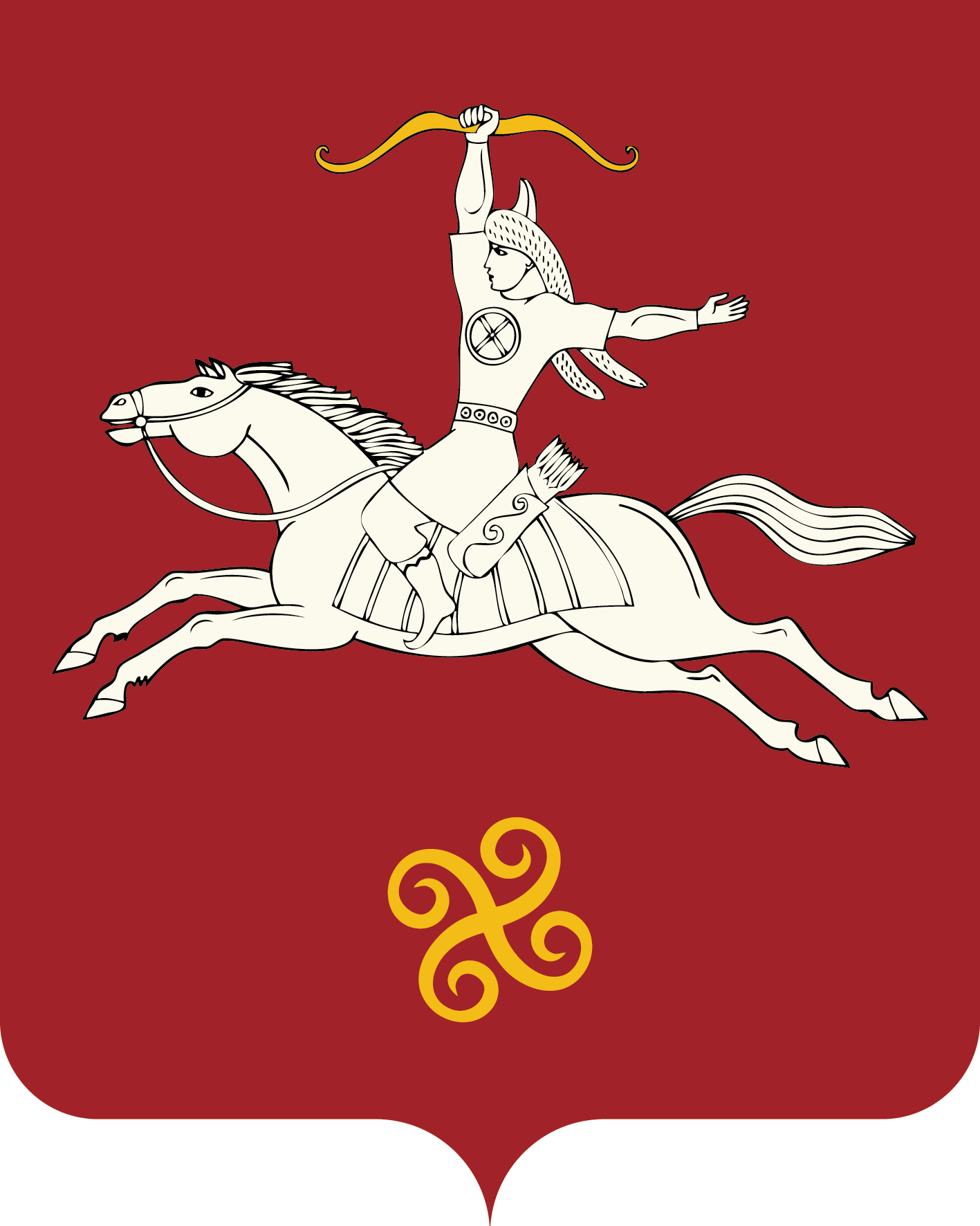 Республика БашкортостанСельское поселениеПервомайский сельсовет муниципального района Салаватский район452480, с. Первомайский,ул. Советская, 9Тел. (34777) 2-75-71